児童生徒を性暴力等から守るために　令和４年４月１日に「教育職員等による児童生徒性暴力等の防止等に関する法律」が施行されました。この法律では、児童生徒等の尊厳を守るため、「児童生徒性暴力等」の定義のほか、児童生徒性暴力等の防止に関する措置、早期発見・対処に関する措置等が定められています。児童生徒への性暴力等とは…例えば、次のようなことを言います　　　　□性交やわいせつ行為（たとえ両者の同意があったとしても禁止）　　　　□盗撮行為　　　□性的な部位や、身体の一部に触れる痴漢行為　　　　□性的羞恥心を害する言動（セクシュアル・ハラスメント）次のような行為は、「児童生徒への性暴力等」には該当しません　〇教員が学校行事や授業の様子を記録用に写真撮影した。　〇体育のマット運動の授業で、教員が児童の補助のために手足や背中に触れて　　指導を行った。　〇授業中、性に関する指導を学習指導要領に沿って実施したが、発達段階によ　　り、児童生徒が恥ずかしさを感じた。　〇体調不良等の緊急時に、児童生徒の手当てのため、身体の一部に触れた。児童生徒と教師が接するときのルール埼玉県教育委員会では、教職員が児童生徒と接するときのルールを決めています。　□児童生徒と絶対に交際しない　　両者の同意があったとしても、絶対に交際してはいけません。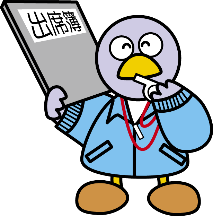 　□メールやＳＮＳを使った私的な連絡はしない　　学校から児童生徒への連絡については、すべて保護者を通して行います。　□校外で私的に会わない、教師の運転する車に乗せない　　　児童生徒への性暴力等に関する報告・相談窓口　　　児童生徒を性暴力等から守るため、心配なこと等がある場合には、下記の川口市教育委員会窓口、または、埼玉県教育委員会窓口にご相談ください。　　●　川口市教育委員会　●          　　　　　　●　埼玉県教育委員会　●　　　　　　　　　　　　　    教育局学務課　　　  　　　　　　　　　　　　教職員コンプライアンス相談ホットライン                　　　　　　　　学事係            　　　　　　　　　　　　　　 ℡０４８－８３０－６６２９         ℡　０４８－２５８－１２５６          　学校相談窓口　　              　℡０４８－８３０－６７３７